Oświadczenie uczestnikabiorącego udział w grze terenowej „Zaczytaj się z nami”Zgadzam się z warunkami uczestnictwa określonymi w regulaminie i zgłaszam swoje uczestnictwo w grze. Swoim podpisem zapewniam, że stan mojego zdrowia pozwala na wzięcie udziału w grze terenowej, oraz że zapoznałem/zapoznałam się z wszystkimi warunkami regulaminu, który przeczytałem i zrozumiałem. Przyjmuję do wiadomości, że należy przestrzegać zarządzeń organizatora oraz warunków regulaminu. Organizator wymieniony w Regulaminie, wszystkie osoby z nim współpracujące, a także osoby związane z przeprowadzeniem i organizacją gry nie ponoszą odpowiedzialności względem uczestników za straty osobowe lub szkody rzeczowe, które wystąpią przed, w trakcie lub po zawodach. Uczestnicy startują na własną odpowiedzialność. Uczestnicy ponoszą osobistą odpowiedzialność za wszystkie działania lub zaniechania skutkujące naruszeniami dóbr lub praw innych osób. Przez akceptację niniejszej deklaracji uczestnicy zrzekają się prawa dochodzenia prawnego lub zwrotnego od organizatora lub jego zleceniobiorców w razie wypadku lub szkody związanej z udziałem w grze terenowej. data......................., czytelny podpis.......................................W przypadku startu młodzieży poniżej 18 lat wymagana jest zgoda rodzica lub opiekuna prawnego, poprzez złożenie podpisu. Wyrażam zgodę na start mojego syna/ mojej córki ________________________________________________________________w w/w grze terenowej. Oświadczam, że stan zdrowia mojego dziecka pozwala na uczestnictwo w tego typu imprezie rekreacyjnej, akceptuję postanowienia regulaminu oraz Oświadczenia.__________________________________Data, czytelny podpis rodzica/ prawnego opiekunaOświadczenie uczestnikabiorącego udział w grze terenowej „Zaczytaj się z nami”Zgadzam się z warunkami uczestnictwa określonymi w regulaminie i zgłaszam swoje uczestnictwo w grze. Swoim podpisem zapewniam, że stan mojego zdrowia pozwala na wzięcie udziału w grze terenowej, oraz że zapoznałem/zapoznałam się z wszystkimi warunkami regulaminu, który przeczytałem i zrozumiałem. Przyjmuję do wiadomości, że należy przestrzegać zarządzeń organizatora oraz warunków regulaminu. Organizator wymieniony w Regulaminie, wszystkie osoby z nim współpracujące, a także osoby związane z przeprowadzeniem i organizacją gry nie ponoszą odpowiedzialności względem uczestników za straty osobowe lub szkody rzeczowe, które wystąpią przed, w trakcie lub po zawodach. Uczestnicy startują na własną odpowiedzialność. Uczestnicy ponoszą osobistą odpowiedzialność za wszystkie działania lub zaniechania skutkujące naruszeniami dóbr lub praw innych osób. Przez akceptację niniejszej deklaracji uczestnicy zrzekają się prawa dochodzenia prawnego lub zwrotnego od organizatora lub jego zleceniobiorców w razie wypadku lub szkody związanej z udziałem w grze terenowej. data......................., czytelny podpis.......................................W przypadku startu młodzieży poniżej 18 lat wymagana jest zgoda rodzica lub opiekuna prawnego, poprzez złożenie podpisu. Wyrażam zgodę na start mojego syna/ mojej córki ________________________________________________________________w w/w grze terenowej. Oświadczam, że stan zdrowia mojego dziecka pozwala na uczestnictwo w tego typu imprezie rekreacyjnej, akceptuję postanowienia regulaminu oraz Oświadczenia.__________________________________Data, czytelny podpis rodzica/ prawnego opiekuna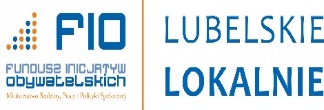 Projekt „Zaczytaj się z nami” realizowany w ramachProgramu Funduszu Inicjatyw Obywatelskich, Lubelskie lokalnie Mikrodotacje FIO 2” 	Projekt „Zaczytaj się z nami” realizowany w ramachProgramu Funduszu Inicjatyw Obywatelskich, Lubelskie lokalnie Mikrodotacje FIO 2” 	